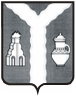 ПОСТАНОВЛЕНИЕ14 марта 2022г.                                                                                                    № 300В целях развития потребительского образования, повышения уровня потребительской грамотности среди подрастающего поколения, в рамках исполнения комплексного плана мероприятий по обеспечению защиты прав потребителей на территории муниципального района «Город Киров и Кировский район», утвержденного постановлением Кировской районной администрации от 14.02.2019   № 226, в соответствии со ст. 7 Устава муниципального района «Город Киров и Кировский район», Кировская районная администрация ПОСТАНОВЛЯЕТ: 1. Провести с 15 марта 2022 года по 15 апреля 2022 года на территории муниципального района «Город Киров и Кировский район» конкурс детских рисунков, посвященный Всемирному дню защиты прав потребителей в 2022 году (далее – конкурс). 2.      Утвердить Положение о проведении конкурса (приложение № 1). 3.   Утвердить состав рабочей комиссии по проведению конкурса (далее - комиссия) (приложение № 2). 4. Контроль за исполнением настоящего постановления возложить на заместителя Главы администрации – заведующего отделом  экономического развития и инвестиций Шатову Е.Е.5. Настоящее постановление вступает в силу с момента подписания и подлежит размещению на официальном сайте муниципального района «Город Киров и Кировский район».Глава Кировскойрайонной администрации                                                                          И.Н. ФеденковПриложение № 1к постановлению Кировской районной администрацииот 14 марта 2022г. № 300ПОЛОЖЕНИЕо проведении на территории муниципального района «Город Киров и Кировский район» конкурс детских рисунков, посвященного Всемирному дню защиты прав потребителей в 2022 годуОбщие положения.1.1. Настоящее Положение определяет порядок проведения и условия смотра-конкурса на территории муниципального района «Город Киров и Кировский район» конкурс детских рисунков, посвященного Всемирному дню защиты прав потребителей в 2022 году (далее – конкурс).1.2. Целью конкурса является привлечение подрастающего поколения к осознанному изучению и последующему практическому применению основных положений Закона РФ от 07.02.1992 года № 2300-1 «О защите прав потребителей» (далее – Закон РФ).1.3. Тема конкурса: «Я – юный потребитель».  1.4. Задачами Конкурса являются:1.4.1. Правовое просвещение учащихся общеобразовательных учреждений и учреждений дополнительного образования детей, воспитанников дошкольных образовательных учреждений в области защиты прав потребителей;1.4.2. Повышение интереса учащихся, воспитанников к основам потребительских знаний;1.4.3. Приобщение молодого поколения к формированию общественного правосознания.Организаторы и участники конкурса.2.1. Организатором проведения конкурса является Кировская районная администрация.2.2.     В ходе проведения конкурса организатор:2.2.1.   Принимает работы участников конкурса.2.2.2.   Организовывает информационное сопровождение конкурса.2.2.3.   Обеспечивает равные условия для всех участников конкурса.2.2.4.   Обеспечивает гласность при проведении конкурса. 2.2.5. Обеспечивает неразглашение сведений о результатах конкурса ранее оговоренного срока. 2.3. Участниками конкурса являются учащиеся общеобразовательных учреждений и учреждений дополнительного образования детей, воспитанников дошкольных образовательных учреждений.2.4. В конкурсе выделяется возрастная группа: 5-12 лет.3. Сроки и порядок проведения смотра-конкурса.3.1.   Смотр-конкурс проводится с 15 марта 2022 года по 15 апреля 2022 года. 3.2.  Рисунки, выполненные детьми самостоятельно в произвольной форме по теме конкурса, представляются участниками с 15 марта 2022 года 
по 04 апреля 2022 года (включительно):3.2.1. Лично, в отдел в отдел экономического развития и инвестиций Кировской районной администрации по адресу: Калужская обл., г. Киров, ул. Пролетарская, 36, кабинет № 38, с 08:00 до 13:00 часов и с 14:00 до 17:15 часов - с понедельника по четверг, с 08:00 до 13:00 часов и с 14:00 до 16:00 часов - в пятницу, суббота и воскресенье – выходной; 3.2.2. В виде скан-копии на электронную почту: ekonom_kirov@mail.ru
(с пометкой «конкурс рисунков»).3.3. Работы, присланные позже 04 апреля 2022 года, учитываться не будут.3.4. Требования к работе:3.4.1. Каждый участник может прислать на Конкурс только один рисунок. 3.4.2. Работа должна носить самостоятельный творческий характер, может быть выполнена в любой живописной или графической технике.3.4.3. Рисунок должен быть изготовлен на бумаге формата А4.3.4.4. Содержание работы должно раскрывать тему девиза Всемирного дня прав потребителей, указанную в п. 1.3. настоящего положения.3.4.5. Рисунок должен сопровождаться надписью (напечатанный текст или написанный печатными буквами), расположенной на обратной стороне работы. Надпись должна содержать: фамилию, имя автора, возраст; наименование общеобразовательного (дополнительного) учреждения (класс), дошкольного образовательного учреждения (группа); название населенного пункта.3.4.6. Представленная работа должна носить позитивный характер и не должна носить характер рекламы (антирекламы) определенного предприятия, товара или услуги.3.5.   Участие в смотре-конкурсе является добровольным. 3.6.   Подведение итогов смотра-конкурса - с 05 апреля 2022 года по 15 апреля 2022 года.3.7. Критериями выбора победителей конкурса являются: 3.7.1. Соответствие предмету конкурса.3.7.2. Оригинальность исполнения.3.7.3. Актуальность. 3.7.4. Качество исполнения.3.8. Награждение победителей – не позднее 15 дней с момента подведения итогов смотра-конкурса. 5. Авторские права.5.1. Условием участия в конкурсе является выраженное согласие законного представителя несовершеннолетнего на обработку и дальнейшую передачу личных персональных данных, фото-, видеоизображений ребенка, в целях освещения результатов конкурса (размещение в сети интернет, печатных СМИ и т. п.).5.2. Ответственность за соблюдение авторских прав работы, участвующей в смотре-конкурсе, несет автор, приславший данную работу на смотр-конкурс. 5.3. Присылая свою работу на смотр-конкурс, автор автоматически дает право Организатору смотра-конкурса на использование присланного материала.5.4. Конкурсные работы не рецензируются и не возвращаются.5.5. Работы, имеющие аналог, размещенный в сети Интернет, к рассмотрению комиссии не принимаются.6. Подведение итогов.6.1. Комиссия оценивает выполнение условий конкурса согласно представленным участниками конкурсным работам. 6.2. Каждый член комиссии составляет ведомость оценок, в соответствии с критериями, установленными п. 3.7. настоящего Положения, выраженными в баллах от 0 до 5. Председатель Комиссии суммирует полученные показатели и выводит общий балл. Результат заносится в итоговую ведомость оценок, которая подписывается председателем и секретарем комиссии.6.3. Участникам конкурса, набравшим наибольшее количество баллов, присуждаются призовые места с вручением дипломов и призов.6.4. Результаты конкурса размещаются на официальном сайте Организатора конкурса в сети Интернет не позднее 10 дней с даты окончания подведения итогов конкурса.Приложение № 2 к постановлению Кировской районной администрацииот 14 марта 2022г. № 300СОСТАВ комиссии по проведению на территории муниципального района «Город Киров и Кировский район» конкурс детских рисунков, посвященного Всемирному дню защиты прав потребителей в 2022 годуО проведении на территории муниципального района «Город Киров и Кировский район» конкурса детских рисунков, посвященного Всемирному дню защиты прав потребителей в 2022 годуШатова Е.Е.Шатова Е.Е.-  заместитель Главы администрации – заведующий отделом экономического развития и инвестиций, председатель комиссии;-  заместитель Главы администрации – заведующий отделом экономического развития и инвестиций, председатель комиссии;-  заместитель Главы администрации – заведующий отделом экономического развития и инвестиций, председатель комиссии;Прокошкина А.А.Прокошкина А.А.- заведующий правовым отделом, заместитель председателя комиссии;- заведующий правовым отделом, заместитель председателя комиссии;- заведующий правовым отделом, заместитель председателя комиссии;Спиридонова И.А.Спиридонова И.А.- ведущий эксперт отдела экономического развития и инвестиций, секретарь комиссии.- ведущий эксперт отдела экономического развития и инвестиций, секретарь комиссии.- ведущий эксперт отдела экономического развития и инвестиций, секретарь комиссии.Члены комиссии:Члены комиссии:Члены комиссии:Члены комиссии:Члены комиссии:Глагола А.А.Глагола А.А.- начальник территориального отдела управления Федеральной службы по надзору в сфере защиты прав потребителей и благополучия человека по Калужской области в Кировском, Куйбышевском, Барятинском, Мосальском, Спас-Деменском районах (по согласованию);  - начальник территориального отдела управления Федеральной службы по надзору в сфере защиты прав потребителей и благополучия человека по Калужской области в Кировском, Куйбышевском, Барятинском, Мосальском, Спас-Деменском районах (по согласованию);  - начальник территориального отдела управления Федеральной службы по надзору в сфере защиты прав потребителей и благополучия человека по Калужской области в Кировском, Куйбышевском, Барятинском, Мосальском, Спас-Деменском районах (по согласованию);  Козырева О.П.Козырева О.П.- заместитель заведующего отдела экономического развития и инвестиций администрации;Лукьянова О.А.Лукьянова О.А.-   заведующий отделом образования;-   заведующий отделом образования;-   заведующий отделом образования;Московская Е.В.Московская Е.В.-  заведующий отделом архитектуры и градостроительства;-  заведующий отделом архитектуры и градостроительства;-  заведующий отделом архитектуры и градостроительства;Трошина О.А.Трошина О.А.- заместитель заведующего отделом организационно-контрольной, архивной работы и взаимодействия с поселениями.- заместитель заведующего отделом организационно-контрольной, архивной работы и взаимодействия с поселениями.- заместитель заведующего отделом организационно-контрольной, архивной работы и взаимодействия с поселениями.